EducationOct 1988 - Oct 1994                                                                                                                          Aleppo, SyriaElectrical, Bachelor (BSc/BA)Other CertificatesNEC 2014                                                         THE ARABIAN ELECTRICAL ENGINEER ASSOCIATION (AEEA), Online INTEGRATED QHSE MANAGEMENT SYSTEM FOUNDATION AND INTERNAL AUDIT(ISO 9001:2015, ISO 14001:2015, OHSAS 18001:2007)                                                                             AMERCAN INSTITUTE FOR SKILLS DEVLOPMENT, Jeddah, KSAPMP (a preparatory course)                                                                                                             (AEEA), Online Six Sigma YB						        	                  King Abdul-Aziz UnivarIT SkillsNon-web programming languagesETAB, C++, AutoCA and Primavera  LanguagesEnglish Working knowledge,                                                          Arabic FluentCommentsI like to work with good relation in engineering team; I like the challenging position for the work and to learn the new technologies in my field and always to try for making my work to be exclusive and complete.Mohammad Khashie HusainMohammad Khashie HusainMohammad Khashie Husain`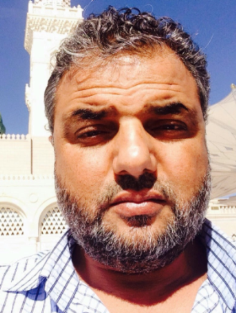 Mobile: 00-966-551420157Mobile: 00-966-599049930mk.husean@gmail.comin:https://sa.linkedin.com/in/mohammad-khashie-elhusain-513271b6SummaryNationality:            SyriaCurrent Location: Mecca, Saudi ArabiaCurrent Position: Senior Electrical EngineerCompany:            K&A(Reporting to:     Resident Engineer)Iqama status: transferableSummaryNationality:            SyriaCurrent Location: Mecca, Saudi ArabiaCurrent Position: Senior Electrical EngineerCompany:            K&A(Reporting to:     Resident Engineer)Iqama status: transferable`Mobile: 00-966-551420157Mobile: 00-966-599049930mk.husean@gmail.comin:https://sa.linkedin.com/in/mohammad-khashie-elhusain-513271b6Work Experience:Work Experience:Work Experience:Oct 2013 - PresentOct 2013 - PresentOct 2013 - PresentKhatib&Alami                                                                 Makah almukaramah, Saudi ArabiaSenior electrical engineer in JODP/ CONRAD BUILDKhatib&Alami                                                                 Makah almukaramah, Saudi ArabiaSenior electrical engineer in JODP/ CONRAD BUILDKhatib&Alami                                                                 Makah almukaramah, Saudi ArabiaSenior electrical engineer in JODP/ CONRAD BUILDK&A is A major company for creating, designing, supervising and managing all types of construction projects in middle east and North Africa.With the owner JODC (Jabel Omar Development Company) and the clientRepresentative (HILL international) my company supervising NESMA contracting company for construction of number of 7 stars hotels towers   JODP (Jabel Omar Development project) at holy haram central area.Main responsibilities:	I supervision all electrical work in S2 (zone from JODP) as the following :- Reviewing all project document BOQ, SPECS and DWGS.- Reviewing technical electrical submittal of shop DWGS and material.- Verifying compliance of material delivered to site prior to installation.- Supervising and checking executing work to compliance with requirement.- Supervising and following all required testing for handing over progress and testing and commissioning progress.My main achievements:I highlighted too many specifications and code violation in DWGS and installation and I follow up them until correct.K&A is A major company for creating, designing, supervising and managing all types of construction projects in middle east and North Africa.With the owner JODC (Jabel Omar Development Company) and the clientRepresentative (HILL international) my company supervising NESMA contracting company for construction of number of 7 stars hotels towers   JODP (Jabel Omar Development project) at holy haram central area.Main responsibilities:	I supervision all electrical work in S2 (zone from JODP) as the following :- Reviewing all project document BOQ, SPECS and DWGS.- Reviewing technical electrical submittal of shop DWGS and material.- Verifying compliance of material delivered to site prior to installation.- Supervising and checking executing work to compliance with requirement.- Supervising and following all required testing for handing over progress and testing and commissioning progress.My main achievements:I highlighted too many specifications and code violation in DWGS and installation and I follow up them until correct.K&A is A major company for creating, designing, supervising and managing all types of construction projects in middle east and North Africa.With the owner JODC (Jabel Omar Development Company) and the clientRepresentative (HILL international) my company supervising NESMA contracting company for construction of number of 7 stars hotels towers   JODP (Jabel Omar Development project) at holy haram central area.Main responsibilities:	I supervision all electrical work in S2 (zone from JODP) as the following :- Reviewing all project document BOQ, SPECS and DWGS.- Reviewing technical electrical submittal of shop DWGS and material.- Verifying compliance of material delivered to site prior to installation.- Supervising and checking executing work to compliance with requirement.- Supervising and following all required testing for handing over progress and testing and commissioning progress.My main achievements:I highlighted too many specifications and code violation in DWGS and installation and I follow up them until correct.Dec 2012 - May 2013Dec 2012 - May 2013Dec 2012 - May 2013Saudi Binladen group SBG KAEC ( rahbig), Saudi ArabiaIn charge ELEC Engineer in KAECSaudi Binladen group SBG KAEC ( rahbig), Saudi ArabiaIn charge ELEC Engineer in KAECSaudi Binladen group SBG KAEC ( rahbig), Saudi ArabiaIn charge ELEC Engineer in KAECSBG International company is active contracting of big project in the MiddleEast and North Africa(the expansion in Allmasjed Alhram in Makkah and ALMadenah ,many airports in Saudi Arabia , Egypt, Syria, Alyaman and othercountry ).http://www.sbg.com.sa/KAEC road project involves construction of roads, MV network, street lighting, telecommunication infrastructure.http://en.wikipedia.org/wiki/King_Abdullah_Economic_CityMain responsibilities:	- Follow up the material required to delivery status and suppliers transaction.- Accelerating and following up the delivery for all pending material and tech approved.-Supervision the Execution and T&C Electrical MV transport network(  15 K Meters cable 3C- 300mm2, 7 substations 13.8 KV/400 V and distribution LV power to street lighting panels by LV cable 4C-300mm2 also installed and terminated street lighting poles 10, 12 and high mast 20 Meters with all requirements to lighting .-Arrangement power and control ( by SCADA) for water supply pump.- Preparation the monthly and daily plans and reports .- Ensure compliance with local and global Codes.My main achievements:-The project was limping from 2010 where some MIR and construction work is pending from this date, So I struggled to finish and handover in date 7/ 2013.SBG International company is active contracting of big project in the MiddleEast and North Africa(the expansion in Allmasjed Alhram in Makkah and ALMadenah ,many airports in Saudi Arabia , Egypt, Syria, Alyaman and othercountry ).http://www.sbg.com.sa/KAEC road project involves construction of roads, MV network, street lighting, telecommunication infrastructure.http://en.wikipedia.org/wiki/King_Abdullah_Economic_CityMain responsibilities:	- Follow up the material required to delivery status and suppliers transaction.- Accelerating and following up the delivery for all pending material and tech approved.-Supervision the Execution and T&C Electrical MV transport network(  15 K Meters cable 3C- 300mm2, 7 substations 13.8 KV/400 V and distribution LV power to street lighting panels by LV cable 4C-300mm2 also installed and terminated street lighting poles 10, 12 and high mast 20 Meters with all requirements to lighting .-Arrangement power and control ( by SCADA) for water supply pump.- Preparation the monthly and daily plans and reports .- Ensure compliance with local and global Codes.My main achievements:-The project was limping from 2010 where some MIR and construction work is pending from this date, So I struggled to finish and handover in date 7/ 2013.SBG International company is active contracting of big project in the MiddleEast and North Africa(the expansion in Allmasjed Alhram in Makkah and ALMadenah ,many airports in Saudi Arabia , Egypt, Syria, Alyaman and othercountry ).http://www.sbg.com.sa/KAEC road project involves construction of roads, MV network, street lighting, telecommunication infrastructure.http://en.wikipedia.org/wiki/King_Abdullah_Economic_CityMain responsibilities:	- Follow up the material required to delivery status and suppliers transaction.- Accelerating and following up the delivery for all pending material and tech approved.-Supervision the Execution and T&C Electrical MV transport network(  15 K Meters cable 3C- 300mm2, 7 substations 13.8 KV/400 V and distribution LV power to street lighting panels by LV cable 4C-300mm2 also installed and terminated street lighting poles 10, 12 and high mast 20 Meters with all requirements to lighting .-Arrangement power and control ( by SCADA) for water supply pump.- Preparation the monthly and daily plans and reports .- Ensure compliance with local and global Codes.My main achievements:-The project was limping from 2010 where some MIR and construction work is pending from this date, So I struggled to finish and handover in date 7/ 2013.Feb 2009 - Nov 2012Feb 2009 - Nov 2012Feb 2009 - Nov 2012SBG (Saudi Bin Laden Group)                                                           Riyadh, Saudi ArabiaSenior ELEC Engineer in KAFD Project Parcel 4,12SBG (Saudi Bin Laden Group)                                                           Riyadh, Saudi ArabiaSenior ELEC Engineer in KAFD Project Parcel 4,12SBG (Saudi Bin Laden Group)                                                           Riyadh, Saudi ArabiaSenior ELEC Engineer in KAFD Project Parcel 4,12KAFD Project (King Abdullah Financial District) consisting of 34 towers in an area of 1.6 million square meters. It will provide more than 3 million square meters of space for various uses, 62,000 parking spaces and accommodation for 12,000 residents. In 2011 it was the largest project in the world seeking green building accreditation.	http://www.kingabdullahfinancialdistrict.com/html/english/home_en.aspxMain responsibilities:- Receipt and review of shop drawings to determine the possibility of implementation and coordination with other departments and the consultant for access the approval.- Checked the design calculation, drawing and bill of quantities.- Follow up the delivery materials with the suppliers.- Supervision and Execution to pulling feeder Cables and Wires and terminated Switch Geer and Panels Board for Mechanical Equipment and other circuits branching after installed it, and all Power and Low Current systems.- Supervision to electrical installation first, second and third fix for power and low current systems in KAFD, Parcel 4,12.- Preparation the monthly and daily plans and reports.- Ensure compliance with local and global Codes.My main achievements:- Correct some mistakes in the plans and sections( negligent FCU thermostat andBMS in1th fix installation).- The leadership of a team of 300 of engineers, foremen and Electricians.- providing tech advice, training and development to my team.KAFD Project (King Abdullah Financial District) consisting of 34 towers in an area of 1.6 million square meters. It will provide more than 3 million square meters of space for various uses, 62,000 parking spaces and accommodation for 12,000 residents. In 2011 it was the largest project in the world seeking green building accreditation.	http://www.kingabdullahfinancialdistrict.com/html/english/home_en.aspxMain responsibilities:- Receipt and review of shop drawings to determine the possibility of implementation and coordination with other departments and the consultant for access the approval.- Checked the design calculation, drawing and bill of quantities.- Follow up the delivery materials with the suppliers.- Supervision and Execution to pulling feeder Cables and Wires and terminated Switch Geer and Panels Board for Mechanical Equipment and other circuits branching after installed it, and all Power and Low Current systems.- Supervision to electrical installation first, second and third fix for power and low current systems in KAFD, Parcel 4,12.- Preparation the monthly and daily plans and reports.- Ensure compliance with local and global Codes.My main achievements:- Correct some mistakes in the plans and sections( negligent FCU thermostat andBMS in1th fix installation).- The leadership of a team of 300 of engineers, foremen and Electricians.- providing tech advice, training and development to my team.KAFD Project (King Abdullah Financial District) consisting of 34 towers in an area of 1.6 million square meters. It will provide more than 3 million square meters of space for various uses, 62,000 parking spaces and accommodation for 12,000 residents. In 2011 it was the largest project in the world seeking green building accreditation.	http://www.kingabdullahfinancialdistrict.com/html/english/home_en.aspxMain responsibilities:- Receipt and review of shop drawings to determine the possibility of implementation and coordination with other departments and the consultant for access the approval.- Checked the design calculation, drawing and bill of quantities.- Follow up the delivery materials with the suppliers.- Supervision and Execution to pulling feeder Cables and Wires and terminated Switch Geer and Panels Board for Mechanical Equipment and other circuits branching after installed it, and all Power and Low Current systems.- Supervision to electrical installation first, second and third fix for power and low current systems in KAFD, Parcel 4,12.- Preparation the monthly and daily plans and reports.- Ensure compliance with local and global Codes.My main achievements:- Correct some mistakes in the plans and sections( negligent FCU thermostat andBMS in1th fix installation).- The leadership of a team of 300 of engineers, foremen and Electricians.- providing tech advice, training and development to my team.Oct 2007 - Jan 2009Oct 2007 - Jan 2009Oct 2007 - Jan 2009SBG ( Saudi Bin Laden Group)                                                           Tabouk, Saudi ArabiaELEC Engineer Tabouk Airport Development ProjectSBG ( Saudi Bin Laden Group)                                                           Tabouk, Saudi ArabiaELEC Engineer Tabouk Airport Development ProjectSBG ( Saudi Bin Laden Group)                                                           Tabouk, Saudi ArabiaELEC Engineer Tabouk Airport Development ProjectMain responsibilities:- Same responsibilities as mentioned above in KAFD project in addition to install the FIDS (Flight Information Display System), Handling Baggage, Boarding Card Printing System and other processing in DCA (Departures Control System).	Reason for leaving: completion of the project.Main responsibilities:- Same responsibilities as mentioned above in KAFD project in addition to install the FIDS (Flight Information Display System), Handling Baggage, Boarding Card Printing System and other processing in DCA (Departures Control System).	Reason for leaving: completion of the project.Main responsibilities:- Same responsibilities as mentioned above in KAFD project in addition to install the FIDS (Flight Information Display System), Handling Baggage, Boarding Card Printing System and other processing in DCA (Departures Control System).	Reason for leaving: completion of the project.Mar 2000 - Sep 2006Mar 2000 - Sep 2006Mar 2000 - Sep 2006Assahman  Company                                                                           Jeddah, Saudi ArabiaIn charge ELEC Engineer	Assahman  Company                                                                           Jeddah, Saudi ArabiaIn charge ELEC Engineer	Assahman  Company                                                                           Jeddah, Saudi ArabiaIn charge ELEC Engineer	This company is active in contraction of projects in Saudi ArabiaMain responsibilities:Electrical In charge- Preparation annual plans and reports, monthly and daily.- Preparing the design calculation, drawing and bill of quantities.- Coordination of Delivery materials with the suppliers.- Supervision and Execution to installation the Power and Low Current System.My main achievements:	- Supervision and Execution of laying and termination MV overhead Cable (30 KM Length).- Supervision and Execution to installation all Electrical works in Om AL Qourah branch bank in Makkah AL- Mukaramah.- Supervision and Execution to installation all Electrical works in AL-Jameah branch in Jeddah.Reason for leaving: The company failed to give me the package as per my agreement.	This company is active in contraction of projects in Saudi ArabiaMain responsibilities:Electrical In charge- Preparation annual plans and reports, monthly and daily.- Preparing the design calculation, drawing and bill of quantities.- Coordination of Delivery materials with the suppliers.- Supervision and Execution to installation the Power and Low Current System.My main achievements:	- Supervision and Execution of laying and termination MV overhead Cable (30 KM Length).- Supervision and Execution to installation all Electrical works in Om AL Qourah branch bank in Makkah AL- Mukaramah.- Supervision and Execution to installation all Electrical works in AL-Jameah branch in Jeddah.Reason for leaving: The company failed to give me the package as per my agreement.	This company is active in contraction of projects in Saudi ArabiaMain responsibilities:Electrical In charge- Preparation annual plans and reports, monthly and daily.- Preparing the design calculation, drawing and bill of quantities.- Coordination of Delivery materials with the suppliers.- Supervision and Execution to installation the Power and Low Current System.My main achievements:	- Supervision and Execution of laying and termination MV overhead Cable (30 KM Length).- Supervision and Execution to installation all Electrical works in Om AL Qourah branch bank in Makkah AL- Mukaramah.- Supervision and Execution to installation all Electrical works in AL-Jameah branch in Jeddah.Reason for leaving: The company failed to give me the package as per my agreement.	Feb 1995 - Jan 2000Feb 1995 - Jan 2000Feb 1995 - Jan 2000Ministry of Communications &Technology/ STE                                            Homes, SyriaELEC EngineerPalmyra Telecommunication CenterElectric engineerMinistry of Communications &Technology/ STE                                            Homes, SyriaELEC EngineerPalmyra Telecommunication CenterElectric engineerMinistry of Communications &Technology/ STE                                            Homes, SyriaELEC EngineerPalmyra Telecommunication CenterElectric engineerThe government company provides communications services and Internet to more than 100000 people from the beginning of receipt of the request to the joint implementation and maintenance and the addition of advantages to it. http://www.moct.gov.sy/moct/?q=ar/node/58Main responsibilities:- Study of future needs and design the commutation network expansion.- Supervision and Execution to installation of telephone equipment and new networks in the city.	- Supervision and Execution to installation new subscriber’s lines.My main achievements:- The leadership of a team of 50th of Forman’s and Electrician.- Supervision and Execution to installation fiber Optic Cable Length about 37 KM.- Training and development my team.Reason for leaving: Immigration to KSA.The government company provides communications services and Internet to more than 100000 people from the beginning of receipt of the request to the joint implementation and maintenance and the addition of advantages to it. http://www.moct.gov.sy/moct/?q=ar/node/58Main responsibilities:- Study of future needs and design the commutation network expansion.- Supervision and Execution to installation of telephone equipment and new networks in the city.	- Supervision and Execution to installation new subscriber’s lines.My main achievements:- The leadership of a team of 50th of Forman’s and Electrician.- Supervision and Execution to installation fiber Optic Cable Length about 37 KM.- Training and development my team.Reason for leaving: Immigration to KSA.The government company provides communications services and Internet to more than 100000 people from the beginning of receipt of the request to the joint implementation and maintenance and the addition of advantages to it. http://www.moct.gov.sy/moct/?q=ar/node/58Main responsibilities:- Study of future needs and design the commutation network expansion.- Supervision and Execution to installation of telephone equipment and new networks in the city.	- Supervision and Execution to installation new subscriber’s lines.My main achievements:- The leadership of a team of 50th of Forman’s and Electrician.- Supervision and Execution to installation fiber Optic Cable Length about 37 KM.- Training and development my team.Reason for leaving: Immigration to KSA.